 19th April, 2018Dear Parent/Carer,All Key Stage Three pupils will complete formal summative assessments from the week beginning 30th April, 2018.Specific Year Group timetables will be issued to pupils next week. A copy of the timetable will be available on the school website and will be sent to parents via the school app. Where possible, these assessments will take place in the formal exam hall. All venues will be confirmed on the pupils’ timetables.This is an opportunity for your child to demonstrate their skill and understanding of their subjects. The results of these assessments will help inform the pupil groupings for the academic year 2018-2019.The school will primarily utilise English and Maths results to help with this process and the results from other subjects will be considered as well. Other data will also be taken into account, such as a pupil’s Key Stage Two result on entry to St Robert’s.Pupils will be grouped according to their academic ability for September 2018 in order to ensure appropriate and targeted teaching to support their progress towards their end of Key Stage targets.Due to the high ability intake of students in St Robert’s there is very little difference in ability level of classes. We do however, look to group pupils accordingly so that those requiring a little more support in their progress are able to receive this. Teaching staff are skilled at differentiating appropriately so that every child has the ability to progress according to their need regardless of class grouping.From September 2018, all teaching groups in Years 7, 8 and 9 will be allocated a randomised letter e.g. 8T or 9S etc. It is hoped that this system will encourage pupils to realise their own true potential without interpreting their perceived ability due to the numbered class to which they are allocated e.g. set 1, 2, 3 or 4.For Year 9 pupils, the assessment results will help inform subject leaders as they prepare to group pupils for their Key Stage Four studies.All pupils are encouraged to discuss their revision practice with their teachers and ensure that they plan a revision timetable to allow sufficient revision time for all subjects. Further advice on revision strategies is available from teaching staff or on our school website.May I take this opportunity to thank you for your cooperation and thank your child/children for their hard work and determination thus far this academic year. I wish them the very best in their preparations for their upcoming assessments.Yours faithfully,Mrs M. A. N. SalmonSenior Assistant HeadteacherSt Robert of Newminster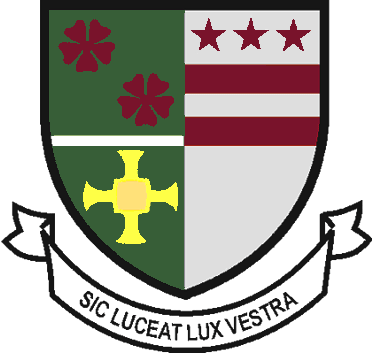 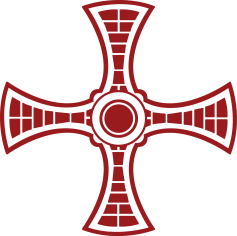 Catholic School and Sixth Form CollegeBiddick Lane, Washington, Tyne & Wear, NE38 8AFTel:  (0191) 561 3810    Fax: (0191) 415 3801      Email: school@strobertofnewminster.co.ukHead Teacher:  Mr. D.  Juric Chair of Governors: Mr. G. Moorhouse